Ассамблеи государств-членов ВОИСПятьдесят шестая серия заседанийЖенева, 3 – 11 октября 2016 г.КРАТКИЙ ОТЧЕТподготовлен СекретариатомПУНКТ 8 СВОДНОЙ ПОВЕСТКИ ДНЯНОВЫЙ ЦИКЛ ВЫБОРОВ ДОЛЖНОСТНЫХ ЛИЦ ГЕНЕРАЛЬНОЙ АССАМБЛЕИ ВОИС	В целях усиления межправительственного процесса и совершенствования подготовки своих заседаний Генеральная Ассамблея ВОИС постановила:(i)	изменить цикл выборов должностных лиц Генеральной Ассамблеи ВОИС (председателя и двух заместителей председателя) таким образом, чтобы их срок полномочий начинался по окончании очередной сессии Генеральной Ассамблеи ВОИС;(ii)	принять следующее специальное правило процедуры Генеральной Ассамблеи ВОИС: «Правило 6:  Должностные лица(1)	Председатель и два заместителя председателя Генеральной Ассамблеи избираются на двухлетний срок на первом заседании сессии Ассамблеи, на которой рассматривается вопрос об утверждении программы и бюджета на двухлетний период, и срок их полномочий начинается по окончании последнего заседания данной сессии Ассамблеи.(2)	Действующие должностные лица Генеральной Ассамблеи выполняют свои обязанности до окончания последнего заседания следующей сессии Генеральной Ассамблеи, на которой рассматривается вопрос об утверждении программы и бюджета на двухлетний период.(3)	Освобождающие свою должность председатель и заместители председателя не имеют права на немедленное переизбрание на должность, которую они занимали»;(iii)	что для упрощения перехода к новому циклу выборов на сессии Генеральной Ассамблеи ВОИС 2017 г. будут председательствовать действующие должностные лица Генеральной Ассамблеи ВОИС 2016 г. [Конец документа]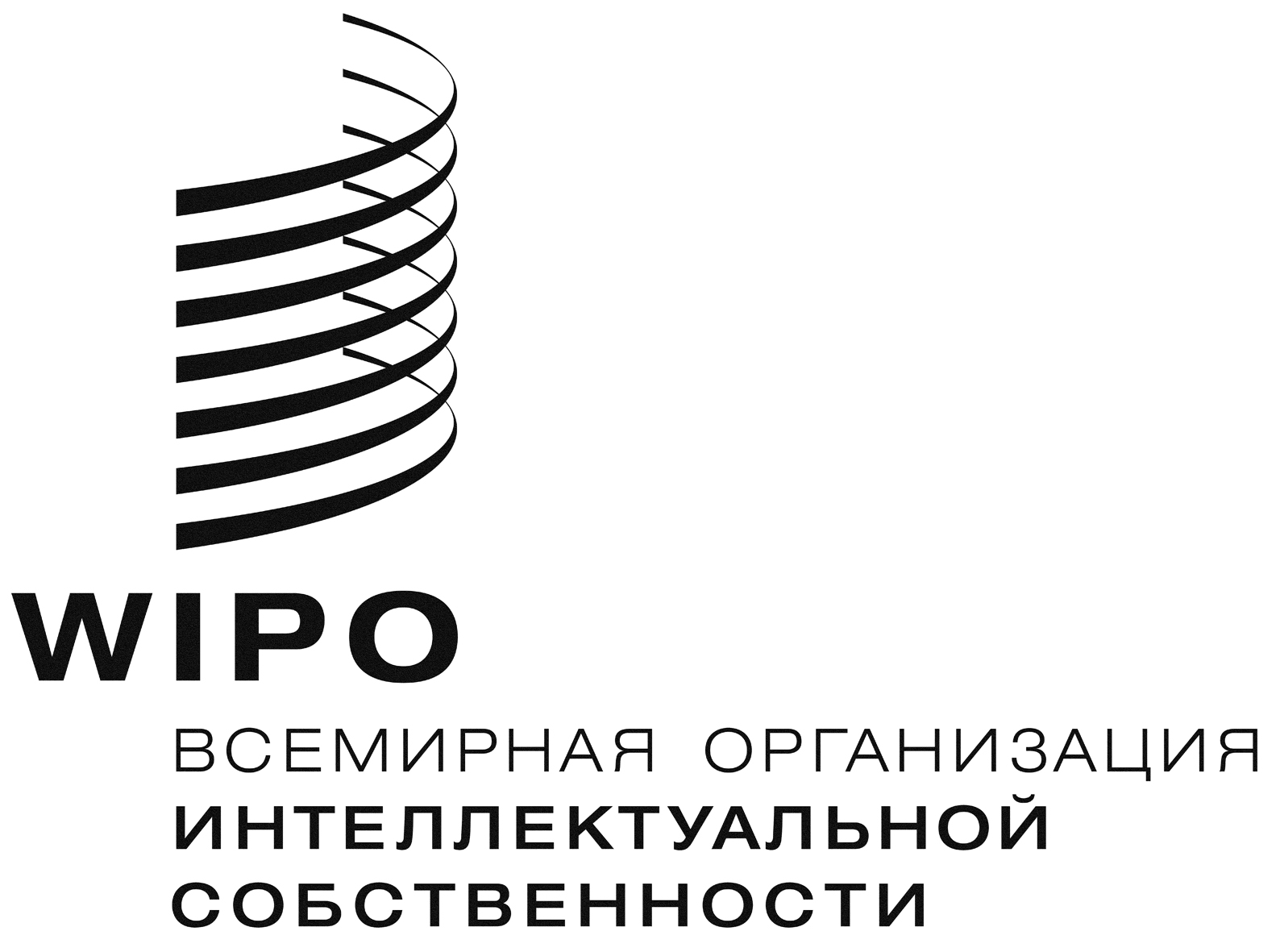 RA/56/16 Add.1A/56/16 Add.1A/56/16 Add.1оригинал:  английскийоригинал:  английскийоригинал:  английскийдата:  11 октября 2016 г.дата:  11 октября 2016 г.дата:  11 октября 2016 г.